Номер в геральдическом реестре Ульяновской областиДата внесения в геральдический реестр Ульяновской областиНазвание официального символаРегистрационный номер в Государственном геральдическом регистре Российской Федерации и дата внесенияЦветное графическое изображение (рисунок) официального символа (в действующей редакции)Геральдическое описание официального символа (текст) с указанием автора/авторов (в действующей редакции)Решение об утверждении (об изменении) официального символаМесто хранения официального символа1234567819406.10.2016Флаг   Безводовского сельского поселения№ 9200 от 20.02.2014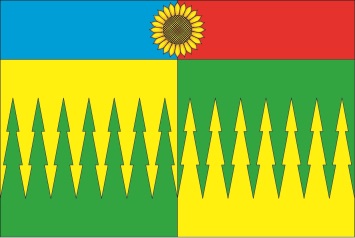 Прямоугольное двухстороннее полотнище с отношением ширины к длине 2:3, составленное из двух горизонтальных полос в отношении 1:3. Верхняя полоса составлена из двух равных вертикальных полос синего и красного цвета, а в центре полосы изображён жёлтый подсолнух. Нижняя полоса составлена из двух равных вертикальных полос жёлто-зелёного цвета и зёлено-жёлтого цвета, границы между которыми подобны контуру крон елей. Сергей Иванов (г. Ульяновск), Константин Мочёнов, исполнительный директор правления общероссийской общественной организации «Союз геральдистов России» (г. Химки), Ольга Салова, художник общества с ограниченной ответственностью «Регион-Сервис» 
(г. Москва), Константин Ефимовский (г. Архангельск).Решение 
Совета депутатов муниципального образования Безводовское сельское поселение от 18.02.2014 
№ 6/30Администрация муниципального образования Безводовское сельское поселение